О дружбе и ее необходимости.Очень важно и по настоящему хорошо, когда родители и их дети становятся настоящими друзьями. Основная роль в такой дружбе принадлежит взрослому поколению. Имея большой жизненный опыт и обладая человеческой мудростью, родители смогут научить своих чад всем премудростям жизни, без которых сейчас просто не обойтись. Ответственность, самостоятельность, чувство собственного достоинства - вот то, чему учат родители своих детей с самого раннего детства. Только настоящие родители, искренно любящие своих детей, всегда смогут поддержать, придать уверенности в своих силах своему ребёнку. И конечно же, не проявляя своей власти, родители смогут стать настоящими друзьями своим детям. Ведь всем известно, что залогом крепкой дружбы в первую очередь являются полное понимание друг друга, уважение всех прав и свобод.Особую роль дружба между родителями и детьми играет в жизни самих родителей. Когда дети начинают взрослеть (около 16 лет), родители уже по взрослому относятся к детям, им становится проще, легче и интереснее заниматься воспитанием, достигается обоюдное удовольствие от общения. Родители ощущают свою необходимость и значимость, у них как бы появляется новый статус, статус родителя-друга, несомненно отличающийся от статуса простого родителя.Дружеские чувства, будь то мужская или женская дружба, дружба родителей с детьми - это неотъемлемая часть нашей человеческой жизни, зародившаяся с древнейших времён образования человеческих общин. Основой таких общин была коллективная безопасность, развившаяся со временем в чувства взаимовыручки, поддержки, симпатии, дружбы, привязанности и любви. Всех живущих на Земле эти чувства постоянно касаются на протяжении жизненного пути. Имея мудрых родителей, ребёнок с самого детства получает основы дружеских отношений, попадая со временем во взрослую жизнь он легко находит общий язык со всеми, кто встречается ему на жизненном пути. Постигнув родительские уроки настоящей дружбы, мы имеем возможность развиваться индивидуально, идти своим особым путём, иметь открытых, честных и искренних друзей. Некоторые философы ассоциируют дружбу с цветовым проявлением. Для кого то она ярко красная, кому то кажется зелёной или фиолетовой. А Ваша дружба какого цвета? дети, родители, отношения, семя, семье, семейные ценности.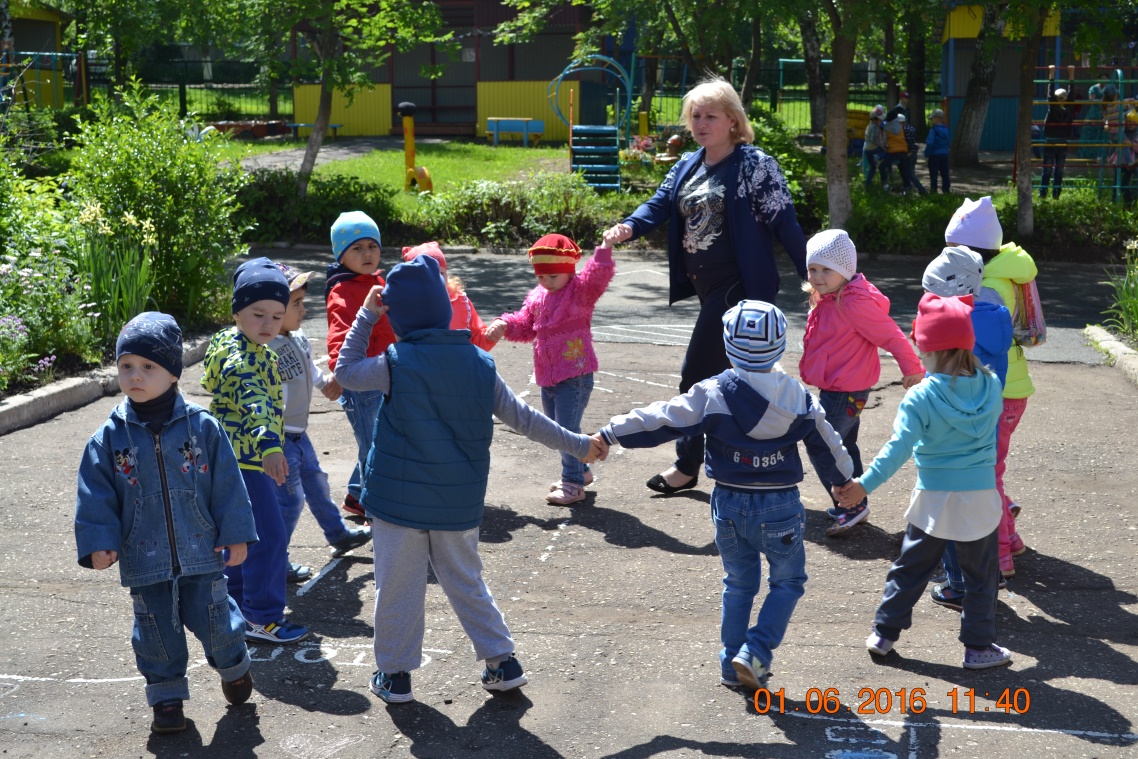 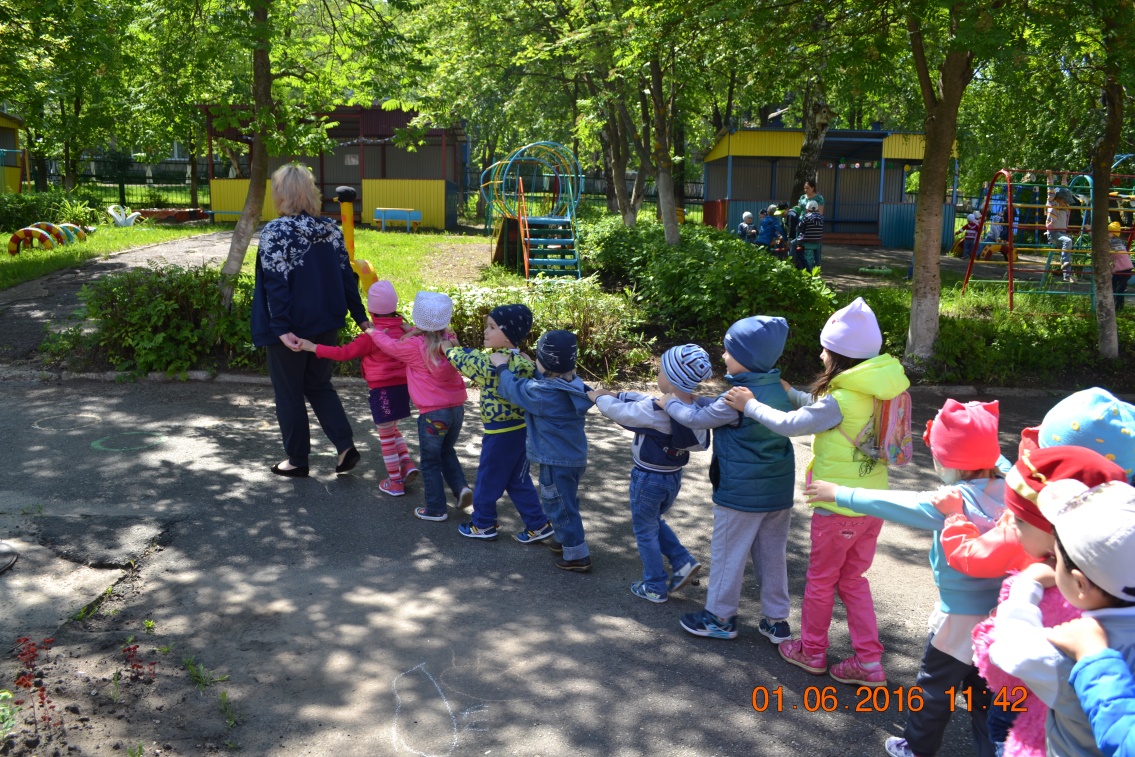 